ORIENTACIONES PARA GUIAR EL APRENDIZAJE A DISTANCIAWorksheet 3”Expressing Likes and Dislikes”   7th grade 2020 Name: ______________________________________ Grade:_________________  Date:______________Likes    and      Dislikes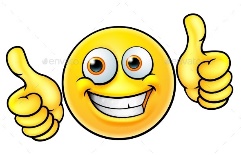 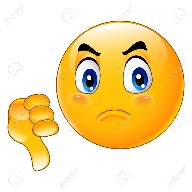 This a list with expressions you can use to express your preferences, some of them have a positive connotation and others have a negative connotation. For example:I really like chocolate.  (Positive connotation)I can’t stand listening to romantic music. (Negative connotation)1. Classify the expressions from the previous chart.2. Read the text about Linda expressing her preferences. Underline (Subraya)all the Likes and Dislikes expressions mentioned in the text.Hello, Friends!                                       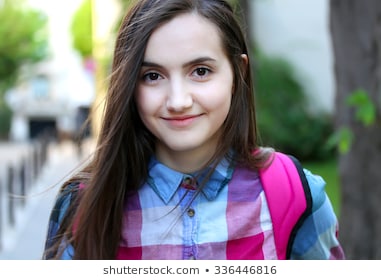 I am Linda and I’m 16 years old. I am from Ireland, Today I’m writing about the things that I like and things that I don’t like.It isn’t easy because there are too many things that I like and some things that I don’t like. That’s why I am going to write about three or four topics.EntertainmentI really like listening to music, I like different types of music but I am crazy for electronic music, my favorite DJ’s are Robin Schulz and Calvin Harris.I also like watching TV and movies. I like drama movies and sitcoms such as two and half men and the Bing Bang Theory. Sometimes I like to go out with my school friends.  We go to the movie theater and the mall.FoodFirst, let’s talk about food and drinks. I don’t like fish very much, but I like meat. I really like fast food such as pizza, hamburgers and French fries but my favorite snacks are pizza and hamburgers.Pizza is delicious with coke, but I prefer lemonade and orange juice than coke.I also like coffee. I hate alcoholic drinks! When it comes to fruit. I really adore grapes, but pears are not my favorite ones. I like apples and I love oranges!  I’m not a fan of vegetables, but my parents and teachers say they’re very important. I think they’re right. I really hate broccoli, but carrots are ok. I can’t stand cucumber salad, but I like mixed salad I’m crazy for mushrooms, but I really don’t like onions.School SubjectsI love playing with my friends in the playground. I don’t like History very much and I hate Maths lessons! Anyway, I like Gym and Art, but I prefer Science because I’m crazy for animals.I really like Music and I love Portuguese lessons, but my favorite subject is English, of course!         And you? What are your likes and dislikes?3. Read the text again and answer True (T) or False (F). CORRECT THE FALSE ONES.1. _______ Lisa can’t stand electronic music. ____________________________________2. _______ Lisa hates drama movies. ___________________________________________3. _______ She really likes fast food. ___________________________________________4. _______ Her favorite snacks are pizza and hot dogs. _____________________________5. _______Her favorite drink is Coke. ____________________________________________6. _______ Lisa is crazy for cucumber salad. ______________________________________7.  _______ Lisa loves Maths and hates English. ___________________________________4. Read the text and complete the chart with 4 things Linda Likes and 4 things Linda Dislikes5. Write about 3 things YOU like and 3 things YOU don’t like. Use the different expressions studied.1. ________________________________________________________________________2. ________________________________________________________________________3. ________________________________________________________________________4. ________________________________________________________________________5. ________________________________________________________________________6. ________________________________________________________________________Unidad1ra(Nivel 7° Básico)Aprendizaje esperado por el estudianteActividadesdisponibles en Plataforma(Acceso por Materiales)Profundización en texto escolarMINEDUC yotros materiales3 SEMGuía 3“Likes and Dislikes”Eje: Comprensión Lectora(OA9) Demostrar comprensión de ideas generales e información explícita en textos adaptados y auténticos simples, en formato impreso o digital, acerca de temas variados (como experiencias personales, temas de otras asignaturas, del contexto inmediato, de actualidad e interés global o de otras culturas) y que contienen las funciones del añoEje: Expresión escrita(OA16) Demostrar conocimiento y uso del lenguaje en sus textos escritos por medio de las siguientes funciones: Expresar preferencias.Revisar el contenido sobre preferencias presentado al inicio de la guía como explicación y ejemplificación para la realización de la guía.1. ActividadClasifica las expresiones de preferencia presentadas en el cuadro inicial.2. ActividadLee el texto sobre Linda y sus preferencias en diferentes áreas y SUBRAYA las expresiones de preferencia mencionadas.3.Lee el texto nuevamente y responde Verdadero o Falso y Corrige las falsas.4. ActividadLee el texto nuevamente y completa el cuadro con 4 cosas que le gustan a Linda y 4 cosas que no le agraden.5. ActividadEscribe 3 cosas que te gustan y 3 que te desagradan. Utiliza las diferentes expresiones vistas en la guía.I’m crazy for …I am crazy for sportsMy favorite …My favorite movie is AvengersI likeI like playing soccer with my brotherI loveI love doing yogaI hateI hate eating vegetablesI really hateI really hate doing exercises at schoolI really adoreI really adore happy endingsI can’t standI can’t stand watching TVI really likeI really love going to the beach with my childrenI really don’t likeI really don’t like going to the moviesI don’t likeI don’t like heavy metalEXPRESSING LIKESEXPRESSING DISLIKESCrazy for..; Hate; Linda’s LikesLinda’s dislikes1.1.2.2.3.3.4.4.